Інструкція щодо імпорту даних з профіля Google Академії до профілю ORCIDВвійти до свого профілю у Google Академії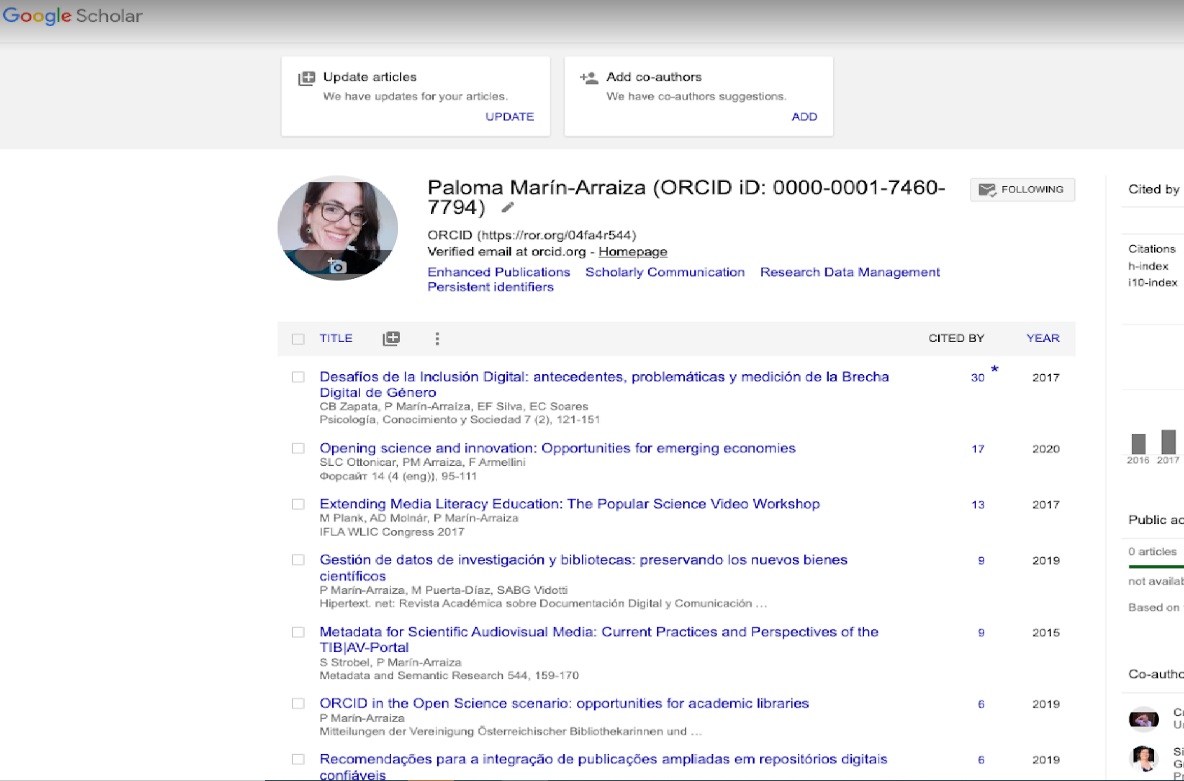 Обрати записи, які необхідно експортувати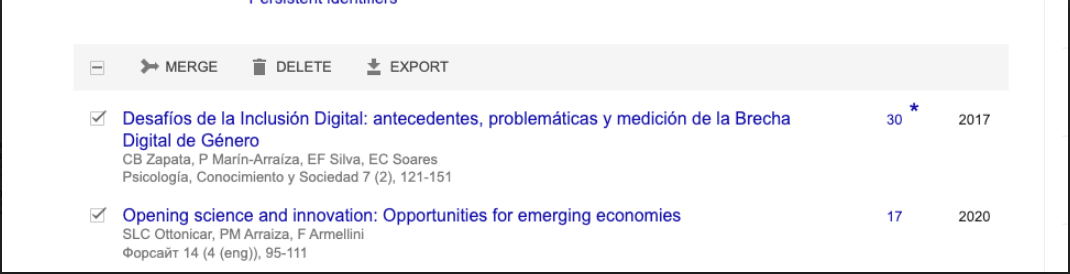 Натиснути «Експортувати» (Export) та обрати перший спосіб "BibTex"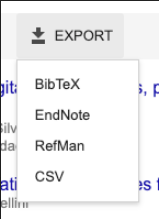 Далі додвайте необхідні файли до свого запису  ORCID використовуючи «bibtex»  https://support.orcid.org/hc/en-us/articles/360006894794-Importing-works-from-a-BibTeX-file